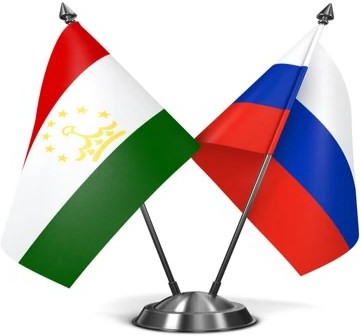 КОНЦЕПЦИЯПроведения«Российско-Таджикского экономического Форума»Оглавление:Организаторы:1. Российско-Таджикский деловой Совет;2. Торгово-промышленная палата Российской Федерации;3. Правительство Красноярского края;4. Правительство Согдийской области Республики Таджикистан;5. Национальная Торгово-промышленная палата Республики Таджикистан;6. Союз «Центрально-Сибирская торгово-промышленная палата» (Красноярский край)Установленные стратегическое партнерство и союзничество, являющееся прочным фундаментом взаимовыгодного сотрудничества между странами на двусторонней основе в социально-экономической деятельности, а также культурно-гуманитарной сфере формирует ведущее место в развитии деловых отношений между Российской Федерацией и Республикой Таджикистан. На сегодняшний день Красноярский край является одним из крупнейших экспортно-ориентированных регионов страны. В целях организации системного поиска решений, мер и механизмов поддержки в сфере внешнеэкономической деятельности Красноярского края, социокультурного обмена взаимодействия физических лиц и бизнес-сообществ, а также в целях изучения лучших практик и внедрения передового зарубежного опыта для стимулирования внешнеэкономической деятельности предприятий Красноярского края Союз «Центрально-Сибирская ТПП» инициировал проведение «Российско–Таджикского экономического Форума».ОБЩИЙ СЦЕНАРИЙ ИНВЕСТИЦИОННОГО ФОРУМА«ТАДЖИКИСТАН-РОССИЯ»Выступлениявысокопоставленныхлицправительства/министерствиведомств.Результаты налаженных сотрудничеств между регионами двух стран.Обзорактуальныхпроблемитрендовналаживаниямежотраслевыхимежрегиональных сотрудничеств.Презентации тематических проектов.Общение	с	представителями	сферы	бизнеса	и	органов государственной власти.Неформальное общение с участниками мероприятия.ДАТЫ ПРОВЕДЕНИЯ:07-10 августа 2023 года МЕСТОПРОВЕДЕНИЯ: город Красноярск (место проведения мероприятия здания на согласовании).ЦЕЛИ ФОРУМА:Общей целю Форума является выявление действующих инструментов и механизмов развития торгового сотрудничества и востребованность номенклатуры продукции с представителями Республики Таджикистан, а также пути их совершенствования; перспективные направления для двухстороннего экспорта, усовершенствование логистики в финансовой составляющей обеих сторон, а также технические и административные барьеры, препятствующие торговле России с Республикой Таджикистан.На практике:-обмен опытом, обсуждение стратегических инициатив иновых моделей инвестиционного сотрудничества;Создание единой дискуссионной площадки в неформальной интерактивной обстановке лидеров деловых и финансовых кругов, представителей инвестиционного сообщества;содействие взаимодействию налаживания прямых контактов между предпринимателями двух стран;обеспечение целенаправленного продвижения конкретных проектовпосредствомпредоставленияинвестиционныхпредложенийивозможностей по поиску деловых партнеров, заинтересованных в реализации совместных проектов;продвижение и демонстрация инвестиционных возможностей двух стран.ФОРМАТ ФОРУМАУчитывая:-  инвестиционный и экономический потенциал Красноярского края в части: производства и реализации цветной металлургии, гидроэнергетики, машиностроения, производства строительных материалов, сельского хозяйства, а также космической, химической, угольной, деревообрабатывающей, горнодобывающей, пищевой и легкой промышленности;- инвестиционный и экономический потенциал Республики Таджикистан в части: промышленной продукции, преобладанием и реализацией природных ресурсов, развития горно-металлургических предприятий по добыче золота, серебра, свинца, цинка, угля, мрамора и др., а также развития более 800-та малых и крупных промышленных предприятий, производится 300 видов продукции;Форум предполагается реализовать с помощью организации трех блоков: 1) Официальная часть с работой дискуссионных площадок и культурная программа для гостей мероприятия; 2) Деловая часть непосредственным ознакомлением производственных мощностей Красноярского края 3) Заключительная часть с подведением резолюционных итогов мероприятия.В первый день в рамках Пленарного заседания предполагается проведение заседания Российско–Таджикский Совета и два Круглых стола по темам: 1) Концепция сотрудничества среднего и малого бизнеса; 2) Принципы и механизмы реализации стратегии экономического взаимодействия. Второй день предполагает организацию мероприятий в формате В2В, в которых запланированы деловые посещения предприятий г. Красноярска. В рамках третьего дня планируется проведение заключительного Пленарного Заседания с принятием Резолюции Форума, подписание Соглашений, пресс-подход к организаторам и основным спикерам и торжественный ужин в формате фуршета.УЧАСТНИКИ:К участию планируется пригласить представителей федеральной и региональной исполнительной власти России, представителей Правительства Согдийской области Республики Таджикистан, а также непосредственных участников внешнеэкономической деятельности Сибирского Федерального округа и Республики Таджикистан.ПРОГРАММА И РЕГЛАМЕНТ ПРОВЕДЕНИЯ ФОРУМА:Программа Форума формируется на основе предложений стороне не позднее, чем за месяц до начала Форума. Регламент будет согласован в рамках разрабатываемой программы Форума.ФОРМИРОВАНИЕ БИРЖЫ КОНТАКТОВБиржа контактов будет формирована посредством проведения встреч в форматеBusiness-to-Business(B2B), Business-to-Government(B2G), Government-to-Government (G2G).В предстоящем Форуме предлагается выделить больше внимание и времени на непосредственное общение между инвесторами и предпринимателями, государственными органами и бизнесом, а также между правительственными органами участвующих стран.Отдельные B2B, B2G, G2G сессии будут посвящены установлениям деловых связей между компаниями, а также потенциальными инвесторами и поставщиками и государственными структурами.ИНФОРМАЦИОННЫЕ ПАРТНЕРЫФОРУМА:Информационные партнеры форума определяется на основе предложений сторон не позднее, чем за месяц до начала Форума.КОНТАКТНЫЕ ЛИЦА (с Российской стороны):Ковалева Дарья Владимировна – Первый вице-президент Союза «ЦС ТПП», Тел: +7(391)268-15-85 (доб. 211), email:kovaleva.cstpp@bk.ruРешетова Ольга Владимировна – Исполнительный директор Российско-Таджикского Совета, Тел:+7(916)1348-52-68